№ ______ от __________________ 				ПОСТАНОВЛЕНИЕОб утверждении Положения о порядке разработки прогноза социально-экономического развития МО Тобелерское сельское поселениеВ соответствии со статьей 173 Бюджетного кодекса Российской Федерации, Положением «О бюджетном процессе в муниципальном образовании Тобелерское сельское поселение, утвержденного Решением Совета депутатов МО Тобелерское сельское поселение от 08.11.2012г. №22, администрация МО Тобелерское сельское поселение постановляет:1. Утвердить Положение о Порядке разработки прогноза социально-экономического развития муниципального образования Тобелерское сельское поселение на очередной финансовый год  и плановый период.2. Настоящее постановление вступает в силу со дня его официального обнародования.3. Контроль за исполнением настоящего постановления оставляю за собойГлава муниципального образованияТобелерское сельское поселение				/О.А.Каранов/Утвержденопостановлением администрациимуниципального образованияТобелерское сельское поселение От  __________  № ____Положение о Порядке разработки прогноза социально-экономического развития муниципального образованияТобелерское сельское поселение Кош-Агачского района на очередной финансовый год и плановый период1. Общие положения.1.1.  Положение разработано в целях:-    организации работы по разработке прогноза социально-экономического развития муниципального образования Тобелерское сельское поселение на очередной финансовый год и плановый период (далее - прогноз социально-экономического развития);- координации деятельности специалистов администрации Тобелерское сельское поселение (далее - Администрация) по участию в разработке прогноза социально-экономического развития и их взаимодействию с территориальными подразделениями федеральных и региональных органов исполнительной власти, предприятиями и организациями всех форм собственности, индивидуальным предпринимателям, осуществляющими  деятельность на территории Тобелерское сельское поселение 1.3. В настоящем Положении используются следующие понятия:- прогноз социально-экономического развития - документ, содержащий несколько вариантов основных показателей социально-экономического развития муниципального образования, относящихся к определенным периодам времени и рассчитанных при различных внешних и внутренних условиях развития Кош-Агачского  района, Республики Алтай;- прогноз объемов продукции, закупаемой для муниципальных нужд,- система ожидаемых показателей объемов продукции, закупаемой для муниципальных нужд за счет средств местного бюджета, а также средств внебюджетных источников финансирования на очередной финансовый год либо на очередной финансовый год и плановый период;- текущий период (год) - год, в котором осуществляется разработка прогноза социально-экономического развития;- очередной финансовый год - год, следующий за текущим периодом;- плановый период - период двух лет, следующий за очередным финансовым годом;- субъекты прогнозирования - разработчики прогноза и участники разработки прогноза;- разработчики прогноза - специалисты Администрации, разрабатывающие отдельные разделы, подразделы и показатели прогноза социально-экономического развития в курируемой сфере (далее – прогнозы);- участники разработки прогноза - организации, предоставляющие материалы для разработки прогноза социально-экономического развития. К участникам разработки прогноза относятся территориальные органы федеральных органов государственной власти, предприятия и организации всех форм собственности, индивидуальные предприниматели осуществляющие деятельность на территории муниципального образования Тобелерское сельское поселение.1.4. Прогноз социально-экономического развития муниципального образования Тобелерское сельское поселение на очередной финансовый год и плановый период разрабатывается  в целях:- определения тенденций и количественных значений показателей социально-экономического развития муниципального образования Тобелерское сельское поселение ;- определения целей и выработки приоритетных направлений социально-экономического развития муниципального образования Тобелерское сельское поселение;- формирования основы для разработки проекта муниципального бюджета на очередной финансовый год и плановый период.1.5. Прогноз социально-экономического развития муниципального образования Тобелерское сельское поселение разрабатывается на очередной финансовый год и плановый период:- с учетом сценарных условий и основных параметров прогноза социально-экономического развития Российской Федерации, Республики Алтай и Кош-Агачского района на очередной финансовый год и плановый период и рекомендаций Министерства экономического развития Республики Алтай;- на основе материалов, предоставленных субъектами прогнозирования;- исходя из стратегических целей и задач социально-экономической политики Правительства Республики Алтай, муниципального образования Кош-Агачский район, муниципального образования Тобелерское  сельское поселение;1.6. В качестве исходных данных для формирования значений показателей за отчетный период и предварительных итогов социально-экономического развития за истекший период текущего года при разработке прогноза социально-экономического развития используется официальная статистическая информация, а также данные участников разработки прогноза.1.7. Прогноз социально-экономического развития муниципального образования Тобелерское  сельское поселение на очередной финансовый год и плановый период разрабатывается не менее чем в двух вариантах с выделением основного варианта.1.8. Прогнозы объемов продукции, закупаемой для муниципальных нужд, разрабатываются в составе показателей, соответствующих номенклатуре товаров, работ и услуг для государственных и муниципальных нужд, утвержденной уполномоченным Правительством Российской Федерации федеральным органам исполнительной власти. 2. Взаимодействие субъектов прогнозирования2.1. Бухгалтерия администрации:- организует разработку прогноза социально-экономического развития;- координирует работу субъектов прогнозирования по их участию в разработке прогноза социально- экономического развития;- разрабатывает непосредственно в сфере своей компетенции прогноз социально-экономического развития;- оказывает методическую помощь в вопросах разработки отдельных разделов, подразделов прогноза социально-экономического развития;- формирует документы для предоставления прогноза социально-экономического развития в администрацию муниципального образования Кош-Агачский  район;- представляет прогноз социально-экономического развития на рассмотрение и одобрение Администрации;- формирует документы для представления прогноза социально-экономического развития в Совет депутатов муниципального образования Тобелерское  сельское поселение.2.2. Субъекты прогнозирования представляют в отдел бухгалтерского учёта* материалы, необходимые для разработки прогноза социально-экономического развития.2.3. Бухгалтерия обобщает представленные субъектами прогнозирования материалы и имеет право вносить коррективы в значения представленных показателей по согласованию с субъектами прогнозирования.3. Этапы разработки прогноза3.1. Разработка прогноза социально-экономического развития осуществляется в соответствии с календарным планом разработки прогноза социально-экономического развития муниципального образования Тобелерское сельское поселение на очередной финансовый год и плановый период.3.2. Разработка прогноза социально-экономического развития осуществляется в два этапа.3.2.1. Первый этап:- подведение предварительных итогов социально-экономического развития муниципального образования Тобелерское  сельское поселение за отчетный период текущего года;- оценка ожидаемых итогов социально-экономического развития муниципального образования Тобелерское  сельское поселение за текущий год;- разработка прогноза социально-экономического развития муниципального образования Тобелерское  сельское поселение на очередной финансовый год и плановый период;Подготовка пояснительной записки о предварительных итогах социально-экономического развития за отчетный период текущего года, оценки социально-экономического развития ожидаемых итогов за текущий год, прогноза социально-экономического развития на очередной финансовый год и плановый период;- разработка перечня основных социально-экономических проблем (задач) муниципального образования Тобелерское  сельское поселение, на решение которых будет направлена деятельность Администрации в прогнозном периоде;- разработка предварительного прогноза доходов от приватизации, реализации и использования имущества, находящегося в муниципальной собственности, на очередной финансовый год и плановый период;- разработка прогноза объемов продукции, закупаемой для муниципальных нужд за счет средств местных бюджетов, а также средств внебюджетных источников финансирования, на очередной финансовый год и плановый период;- направление материалов прогноза социально-экономического развития в администрацию муниципального образования Кош-Агачский район.3.2.2. Второй этап:- уточнение прогноза доходов от приватизации, реализации и использования имущества, находящегося в муниципальной собственности, на очередной финансовый год и плановый период;- уточнение материалов прогноза социально-экономического развития муниципального образования Тобелерское  сельское поселение;- направление прогноза социально-экономического развития главе муниципального образования Тобелерское  сельское поселение до 01 ноября текущего финансового года;- одобрение прогноза социально-экономического развития постановлением администрации муниципального образования Тобелерское  сельское поселение одновременно с принятием решения о направлении его в Совет депутатов муниципального образования Тобелерское  сельское поселение в составе материалов, предоставляемых одновременно с проектом бюджета муниципального образования Тобелерское сельское поселение на очередной финансовый год и плановый период в срок  до 15 ноября текущего финансового года.4. Состав документов прогноза4.1. Перечень документов, формируемых субъектами прогнозирования для представления Совету депутатов муниципального образования Тобелерское сельское поселение:- предварительные итоги социально-экономического развития муниципального образования Тобелерское  сельское поселение за истекший период текущего года и ожидаемые итоги социально-экономического развития муниципального образования Тобелерское сельское поселение за текущий год, включая пояснительную записку;- прогноз социально-экономического развития муниципального образования Тобелерское  сельское поселение на очередной финансовый год и плановый период включая пояснительную записку;- перечень основных социально-экономических проблем (задач) муниципального образования Тобелерское  сельское поселение, на решение которых будет направлена политика руководства администрации муниципального образования Тобелерское  сельское поселение в прогнозном периоде;4.2. Указанный в пункте 4.1 перечень  документов формируется  бухгалтерией.
5.    Разделы прогноза социально-экономического развития 
	5.1. Основные показатели прогноза социально-экономического развития муниципального образования Тобелерское  сельское поселение определены согласно приложения.Перечень разделов и показателей прогноза социально-экономического развития подлежит изменению и дополнению в соответствии с нормативными документами исполнительных органов государственной власти Республики Алтай.5.2. Прогноз объемов продукции, закупаемой для муниципальных нужд за счет средств местного бюджета, а также средств внебюджетных источников финансирования, на очередной финансовый год и плановый период. Основой для формирования данного прогноза являются прогнозы объемов продукции, закупаемой для муниципальных нужд, разработанные муниципальными заказчиками муниципального образования Тобелерское  сельское поселение.7. Требования к содержанию пояснительной записки в составе прогноза.
Пояснительная записка должна отражать:- анализ изменений основных социально-экономических показателей за отчетные периоды, причины (факторы), повлиявшие на эти изменения;- сопоставление параметров прогноза с ранее утвержденными параметрами с указанием причин и факторов, повлиявших на эти изменения;-  описание количественных и качественных изменений показателей в очередном и плановом периодах, причины и факторы прогнозируемых изменений, возможные риски, а также действия и меры, которые следует осуществить для достижения прогнозируемых значений показателей;- наиболее значимые социально-экономические проблемы, на решении которых необходимо сконцентрировать усилия Администрации в очередном году и плановом периоде;-  предложения по улучшению ситуации в анализируемой сфере с указанием мер, необходимых к принятию на местном, областном и федеральном уровнях.
6.  Мониторинг показателей социально-экономического развития 6.1.     Бухгалтерия обеспечивает проведение мониторинга основных показателей социально-экономического развития.6.2.      О наиболее существенных изменениях значений показателей прогноза социально-экономического развития  бухгалтерия информирует главу муниципального образования Тобелерское  сельское поселение.РЕСПУБЛИКА     АЛТАЙ МУНИЦИПАЛЬНОЕ ОБРАЗОВАНИЕТОБЕЛЕРСКОЕ СЕЛЬСКОЕ ПОСЕЛЕНИЕ649 777с. Тобелерул.Кожабаева 14.тел. 26-3-24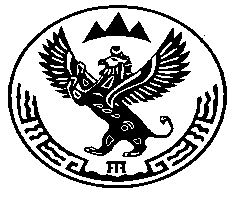 АЛТАЙ РЕСПУБЛИКА МУНИЦИПАЛ ТÖЗÖЛМÖТОБЕЛЕР  JУРТJЕЕЗЕЗИНИНАДМИНИСТРАЦИЯЗЫ649 777ТОБЕЛЕР J.Кожабаева ором, 14.тел. 26-3-24